信念与荣耀：黑客们的故事二十、最后—个飞客选自《电脑报》2012年第11期1877年，电话的发明者亚历山大·贝尔创立了美国电报电话公司。这家缩写为AT&T的公司发展缓慢，但是势不可当。1925年，AT&T设立了贝尔实验室这一历史上最大的、最成功的私有实验室，成为了世界创新的重要发源地。晶体管、电子交换机、UNIX操作系统和C语言都出自这里，可以说，今天我们生活的相当大—部分基础，都出自贝尔实验室和AT&T的创造。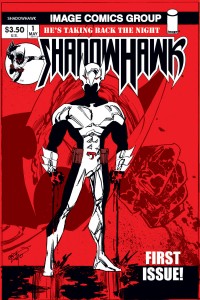 漫画《暗影之鹰》的主角。这个漫画最早是1992年出版的，本篇主角并未受到漫画的影响通信帝国的小木马AT&T在长达数十年的时光中，一直垄断着整个北美洲的电话业务，这不仅为它带来了巨大的收益，也让AT&T成为最受欢迎的就业机构和飞客们的目标。当飞客们从蓝盒子转向调制解调器时，最经常受到攻击的企业依然是AT&T——它就像是今天的微软、Facebook或者Google。AT&T有着强大的技术实力，谁能攻破它，就能在黑客社区拥有值得夸耀的成就。荣誉的光环吸引了许多人。1987年5月10日，有个自称为“暗影之鹰”的家伙在著名的黑客论坛Phreak 2600上发帖，详细介绍了攻陷AT&T公司计算机UNIX操作系统的过程。他说这是一次“美好的经验”，还说自己已经在系统里留下一个后门，还给出了后门的访问方式。这名黑客似乎对研究AT&T网络上了瘾。第二天，“暗影之鹰”更新了这个帖子，说他已经搞到了一些AT&T公司UNIX操作系统的源代码和AT&T网络中使用UNIX计算机的列表。一个月后，他又在另一个论坛公布了AT&T、麻省计算机公司和罗克韦尔国际公司计算机部门共27台计算机的内部访问码。有了这些访问码，任何人都可以冒充这些公司职员，登录公司的内部网络；6月底，他又发布了一批AT&T的用户名、访问密码和电话号码以及使用者的姓名。他说他正打算在AT&T网络里放一个木马。暗影之鹰最后的计划没来得及实施。几天后，美国特勤局、国防部犯罪调查处和联邦调查局的特工破门而入把他抓了个正着，还有一整支荷枪实弹的芝加哥警察部队在外支援。这时候人们才发现，这个能瘫痪长途电话网络的黑客，居然还未成年。回归正轨这名黑客的真名叫赫伯特·津恩，是个高中辍学生，和父母住在一起。在赫伯特家，特工们发现了三台电脑和好几部调制解调器以及大量磁盘，里面塞满了偷来的软件。有一台机器还很新——赫伯特在7月份刚花五百多美元买了一台使用AT&T 381 UNIX操作系统的计算机，也许是为了下一步的行动做准备。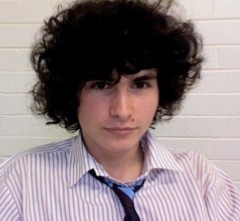 赫伯特·津恩（Herbert Zinn）赫伯特的父母都被吓坏了。他们不知道自己的儿子都做了些什么。他们一直认为自己的儿子是个聪明的好孩子，在计算机上尤其有天赋。作为老一辈的人，他们没有足够的经验和技能来判断他们的儿子正在做的事情，直到天降神兵的那一刻他们还不知道发生了什么。但是之后的起诉终于让他们意识到，自己的儿子有多么了不起。起诉书上列出了赫伯特的“光荣事迹”：侵入美国电报电话公司、北大西洋公约组织的伯林顿基地、乔治亚州罗宾斯空军基地和其他几家企业的网络；使用计算机非法控制电话系统；盗取了估价超过一百万美元的软件，共计55种——这些软件中有些尚未上市，有些十分敏感：AT&T新开发的十分复杂的人工智能软件和长途电话计费软件，北大西洋公约组织的一些高度机密的、会被用于导弹系统的程序等等。光是审阅这些软件，就花了联邦探员们半个月的时间。诉讼持续了一个星期。虽然赫伯特辩称说自己搞到那些软件的目的只是为了自学，而不是用来牟利或者与他人分享，但是最终依然被判支付一万美元的罚金，九个月监禁，再加上两年半缓刑——这差不多是说，在年满21岁前，他都无缘再用计算机。这个量刑并不轻，但是法官有他自己的理由“也许这个判例会阻止其他想要非法侵入计算机的人。也是在这场诉讼中，我们知道了事情的来龙去脉。AT&T的技术人员也会经常登录黑客论坛，就是在那里他们确定了“暗影之鹰”的身份。赫伯特的侵入触发了公司的安全系统，于是安全人员开始使用电话号码定位系统追踪“暗影之鹰”的地址。整个过程虽然说不上轻松容易，但是最终还是确认了赫伯特的位置。在服完刑期后，赫伯特回到了正常人的生活轨迹中。他依然从事与计算机有关的工作，但是不再碰触那些禁区。在换了几份工作之后，从2002年开始，他开始在芝加哥的“豆子工业公司”工作，这是一家生产舒适家具的企业，还从事网上直销的业务。他现在任信息技术经理。也许他的同事们都不会想到，现在这个每天和他们一起工作的家伙，曾经是能在弹指间瘫痪整个电话网络的飞客呢。下期预告：当计算机成为大众的工具时，黑客的队伍也开始发展壮大，甚至出现了联盟化的黑客组织。有个黑客组织为了证明自己的实力，侵入了美国紧急电话系统，最终让“末日军团”迎来了自己的末日。